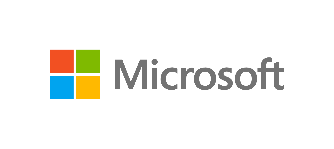 October 22, 2019To our stakeholders: We recognize that a key requirement for participation in the UN Global Compact is the annual preparation and posting of a Communication on Progress (COP) that comprises of a CEO  statement of continued support for the UN Global Compact, a description of practical actions with regard to the principles of the UN Global Compact, and a measurement of outcomes or expected outcomes. We are late in creating, sharing and posting our COP report due to unforeseen delays in the preparation of our CSR report, and some specific answers we are working on, which are required for the Advanced submission. We hereby ask for an extension period in order to be able to post a COP that describes our company’s efforts and progress to implement the principles of the UN Global Compact. Our new COP report will be posted on the UN Global Compact website by November 30th, 2019 at the latest.   Sincerely yours, Jennifer BrooksDirector of UN RelationsMicrosoft Philanthropies  